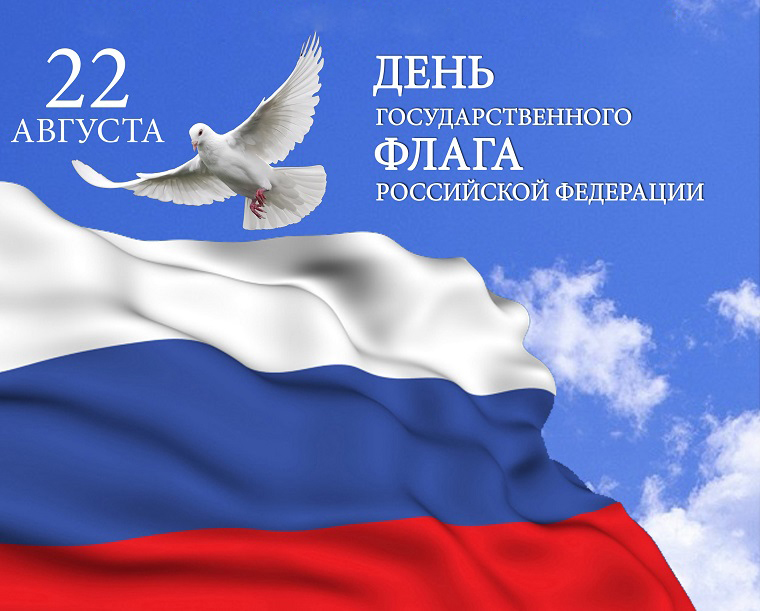 22 августа – ДеньГосударственного флага Российской ФедерацииПримите поздравления!Дорогие земляки! Поздравляем вас с Днем Государственного флагаРоссийской Федерации!Этот праздник отмечается в нашей стране по Указу Президента Российской Федерации от 20 августа 1994 года. Знать и с уважением относиться к государственным символам – долг и обязанность каждого гражданина России.В нашей стране День Государственного флага уже обрел свои традиции, разные в городах и сёлах, но все они выражают любовь народа к своей Родине, желание видеть её благополучной и процветающей.Желаем жителям района в праздничный день крепкого здоровья, благополучия и успехов во всех добрых делах!Юрий Хрулёв, Глава Хомутовского района,Татьяна Иванина, Председатель Представительного Собрания Хомутовского района.